St Hugh’s church is now a collection and distribution point for the Lincoln foodbank.                   We are open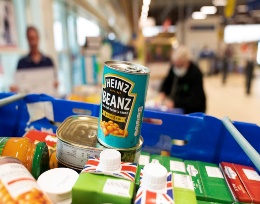 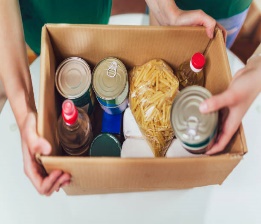 EVERY FRIDAY FROM 11.00 TO 13.00FROM 3RD DECEMBER 2022EVERY SATURDAY FROM 10.00 TO 13.00DISTRIBUTION CENTREIf you have a referral then please drop in when we are open to collect your food parcel.If you are in need of a food parcel but do not have a referral then still please drop in for a chat to see if you are eligible.In an emergency local delivery may be possibleIf you cannot make the opening hours then please leave a message on the number shown below. COLLECTION CENTREIf you can give a donation of any canned goods, dried pasta, rice, tea, coffee, cleaning products or personal hygiene goods including sanitary products please just call in with your donation during our opening hours. Thank youFOR FURTHER INFORMATION PLEASE RING 01522 692378 AND LEAVE A MESSAGEST HUGH’S CHURCH, HAREWOOD CRESCENT, NORTH HYKEHAM LN6 8JG